TEDENSKI PROGRAM MEDGENERACIJSKEGA CENTRA PREBOLDPonedeljek, 7. 3. 20229.00 - 10.00JOGA Z ELIZABETO(samo ta ponedeljek)10.30 – 13.00PRIPRAVA SEMEN IN NASVETI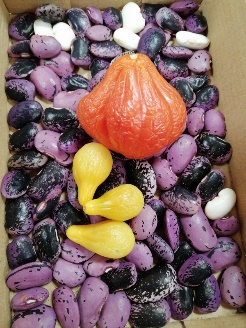 Torek, 8. 3. 20229.00 -12.30 in 17.00 – 18.30BREZPLAČNA KAVA ALI ČAJ ZA VES NEŽNEJŠI SPOL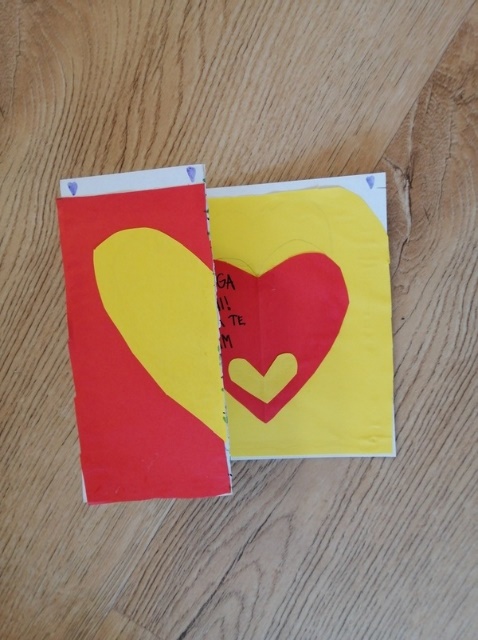 Sreda, 9. 3. 20229.00 - 10.00SPREHOD PO BLIŽNJI OKOLICI10.00 - 12.00OBISK AMBASADORJEV TRAJNOSTI NA DOMUMIRA KELEMEN, SV. LOVRENC 80(zbor pred centrom)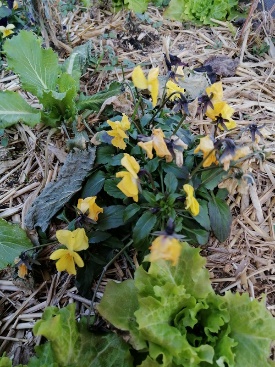 Četrtek, 10. 3. 20229.00 - 13.00KUHARSKE DOBROTE :9.00 – 12.30BREZPLAČNA KAVA ZA VSE MOŠKE18.00 – 20.00OTVORITEV RAZSTAVE FOTOGRAFIJ IVANA LIPIČNIKA»MOJI TRENUTKI«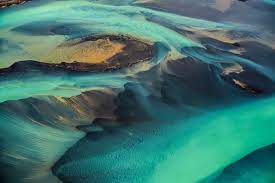 Petek, 11. 3. 20229.00 - 13.00OBREZOVANJE SADNEGA DREVJA(Nataša Meznarič)(zbor pred centrom)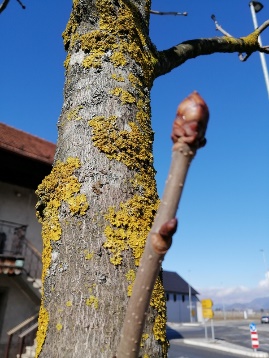 